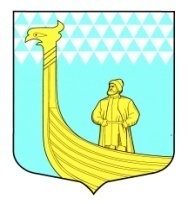 АДМИНИСТРАЦИЯ МУНИЦИПАЛЬНОГО ОБРАЗОВАНИЯВЫНДИНООСТРОВСКОЕ СЕЛЬСКОЕ ПОСЕЛЕНИЕВОЛХОВСКОГО МУНИЦИПАЛЬНОГО РАЙОНА ЛЕНИНГРАДСКОЙ ОБЛАСТИРАСПОРЯЖЕНИЕВ соответствии с Федеральным законом от 21.12.1994 N 69-ФЗ "О пожарной безопасности",  Федеральным законом от 06.11.2003 года N 131-ФЗ «Об общих принципах организации местного самоуправления в Российской Федерации», Администрация муниципального образования Вындиноостровское сельское поселение ПОСТАНОВЛЯЕТ:Назначить ответственным лицом за противопожарную безопасность и проведение мероприятий, способствующих повышению и улучшению противопожарной безопасности на территории МО Вындиноостровское сельское поселение –ведущего специалиста – Черемхину Е.В.Утвердить план мероприятий направленных на укрепление пожарной безопасности на территории МО Вындиноостровское сельское поселение (приложение 1).Опубликовать данное постановление на  официальном сайте в сети Интернет.Контроль над исполнением данного постановления оставляю за собой.Глава администрации                                                                 М.ТимофееваПриложение № 1к распоряжению администрации Вындиноостровское  сельское поселение№ ____ от  31.05.2019 годаПЛАН МЕРОПРИЯТИЙ ПО УКРЕПЛЕНИЮ ПОЖАРНОЙ БЕЗОПАСНОСТИ НА ТЕРРИТОРИИ ВЫНДИНООСТРОВСКОГО СЕЛЬСКОГО ПОСЕЛЕНИЯ    НА 2019 ГОД.31 мая  2019 года    № _27_О назначении ответственного лица по предупреждению и обеспечению мер пожарной безопасности на территории МО Вындиноостровское сельское поселение №п/пПланируемое мероприятиеСрокиисполненияОтветственные1Освещение вопросов пожарной безопасности и соблюдения мер ПБ при проведении  сходов граждан в населённых пунктах поселения.В течение года    администрация2Проверка функционирования звуковых установок в населённых пунктахВ течение I кв. .Старосты нас пунктов,  3Организация и проведение  занятий по изучению основ ПБ со старостами  с привлечением инспектора по ПБВ течение годаадминистрацияинспектора4Проведение контроля наличия аншлагов, соответствующих действующим нормативам и требованиям, вблизи пожарных водоемов в д. Боргино, д. Бор, д.Морозово, д.Бороничево д. Гостинополье, д.Чажешно, В случае отсутствия таковых, обеспечение их установки.2 раза в годОтветственный  специалист за ПБ в поселении5Очистка от снега и мусора подъездов к пожарным водоемам.  По мере необходимостиадминистрация, старосты сельских населенных пунктов  6Обновление минеральных полос между населёнными пунктами с прилегающими сельхозугодиямиАпрель-сентябрьадминистрация, арендатор лесного фонда, собственники полей 7Информационное обеспечение и пропаганда: размещение тематических материалов профилактического характера (пожарная безопасность) гна стендах в здании администрации,  на официальном сайте администрации в сети интернет, на информационных стендах в населённых пунктах.В течение годаВедущий специалист администрации – Черемхина Е.В старосты населённых пунктов8Инструктажи по ПБ с жителями муниципального жилфонда и частного сектора.В течение годаАдминистрация старосты населённых пунктов9Своевременное скашивание травы на территориях, примыкающих к границам земельных участков учреждений, частных владений, предприятий независимо от форм собственности.Май-августРуководители учреждений, организаций, магазинов, жители частного сектора,старосты населённых пунктов